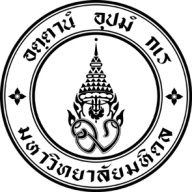 หลักสูตรศิลปศาสตรบัณฑิต สาขาวิชา...........................  คณะศิลปศาสตร์  มหาวิทยาลัยมหิดล                                                                           โทร. ๐๒-๔๔๑-๔๔๐๑-๘ ต่อ..............ที่ อว ๗๘.๓๕/-วันที่	........................................    เรื่อง   ขอรับการประเมินระดับคุณภาพการจัดการเรียนการสอนตามเกณฑ์มาตรฐานคุณภาพอาจารย์ของ     มหาวิทยาลัยมหิดล (Mahidol University Professional Standards Framework : MUPSF)  เรียน	รองคณบดีฝ่ายการศึกษา (ผ่านประธานหลักสูตรศิลปศาสตรบัณฑิต สาขาวิชา.................................)สิ่งที่ส่งมาด้วย	๑. แบบขอรับการประเมินฯ (MUPSF Form01)				๒. เอกสารประกอบการประเมินฯ			ด้วยข้าพเจ้า .................................................... อาจารย์ประจำหลักสูตรฯ สาขาวิชา......................       มีความประสงค์ขอรับการประเมินระดับคุณภาพการจัดการเรียนการสอนตามเกณฑ์มาตรฐานคุณภาพอาจารย์ของ     มหาวิทยาลัยมหิดล (Mahidol University Professional Standards Framework : MUPSF) ในระดับที่.............  และใช้สำหรับเทียบเคียงระดับคุณภาพผลการสอนเพื่อขอกำหนดตำแหน่งทางวิชาการด้วย (หากไม่ใช้ขอตำแหน่งให้ตัดส่วนสีแดงออกค่ะ) ในการนี้ จึงขอส่งแบบขอรับการประเมินฯ (Form01) และเอกสารประกอบการประเมินฯ มาเพื่อพิจารณาและดำเนินการต่อไป ตามที่แนบมาพร้อมนี้			จึงเรียนมาเพื่อโปรดพิจารณา และดำเนินการต่อไปด้วย จักเป็นพระคุณยิ่ง									                    (..................................................)								            อาจารย์ประจำหลักสูตรฯ สาขาวิชา.......................	 เรียน  รองคณบดีฝ่ายการศึกษา		                   ที่ อว ๗๘.๓๕/-                  เพื่อโปรดพิจารณา                                               พิจารณา  อื่น ๆ..................................      (..................................................................) 		  (ผู้ช่วยศาสตราจารย์ ดร.ณัฐกฤตา โชติภัคธนสุข)         ประธานหลักสูตรฯ สาขาวิชา.................              	               รองคณบดีฝ่ายการศึกษา